 SPRZEDAWCA st. II NAUCZANIE ZDALNE Organizacja i techniki sprzedaży 2. Warunki przechowywania towarów 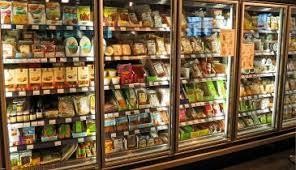 Instrukcja  Proszę zapoznać się z opracowanym materiałem dydaktycznym i pisemnie odpowiedzieć na pytania zamieszczone na końcu opracowania. Odpowiedzi  można przesyłać na email: astefanski@ckz.swidnica.pl, do dnia 07.04.2021r. PRZECHOWYWANIE ARTYKUŁÓW ŻYWNOŚCIOWYCH 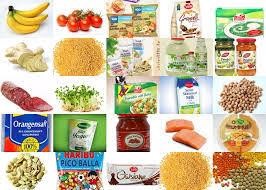 Środki spożywcze mają bardzo zróżnicowane właściwości fizyczne i chemiczne, są na ogół nietrwałe, a część z nich pojawia się na rynku sezonowo. W trakcie przechowywania podlegają wielu przemianom; mikrobiologicznym, biochemicznym, chemicznym, fizycznym. Zmiany te mogą prowadzić do obniżenie ich wartości odżywczej, zdrowotnej, organoleptycznej na skutek niewłaściwej temperatury, wilgotności, dostępu tlenu z powietrza.  Przechowywanie produktów spożywczych w warunkach chłodniczych ma służyć do przedłużenia ich trwałości o kilka lub kilkanaście dni. Mrożenie pozwala zachować ich trwałość na dłużej, nawet do kilkunastu miesięcy. Zasady przechowywania artykułów żywnościowych w placówkach handlowych Rozmieszczenie towarów pod względem masy i asortymentu, kształtu i objętości – chroni je przed uszkodzeniem, deformacją czy rozsypaniem. Zapewnienie 	wymaganych 	warunków 	fizycznego 	przechowywania, 	tj.: 	temperatury, wilgotności, wymiany powietrza, ochrony przed nasłonecznieniem, które zapobiega ich psuciu się i gniciu. Zabezpieczenie towaru przed szkodnikami. Utrzymanie higieny pomieszczeń – zapewnia właściwe warunki sanitarne. Bezpieczeństwo pracy osób obsługujących obiekty magazynowe Stosowanie zasad przepływu towaru (LIFO, FIFO, FEFO) Zachowanie łańcucha chłodniczego (produkty mrożone muszą być tak transportowane o przechowywane, aby łańcuch chłodniczy nie został przerwany. Raz rozmrożone artykuły żywnościowe nie mogą być ponownie zamrożone. CZYNNIKI WPŁYWAJĄCE NA PRZECHOWYWANIE ARTYKUŁÓW SPOŻYWCZYCH Właściwe przechowywanie artykułów spożywczych polega na stworzeniu takich warunków, aby jak najdłużej zachowały jakość i przydatność do konsumpcji.  Na psucie się żywności w największym stopniu wpływają warunki przechowywania, do których należą: TEMPERATURA WILGOTNOŚĆ POWIETRZA POWIETRZE (WENTYLACJA) ŚWIATŁO TEMPERATURA  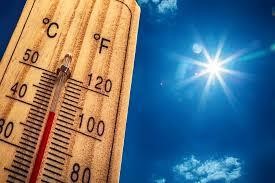 Podwyższona temperatura powoduje, np. ; wyparowanie wody, wysuszenie pieczywa, ziemniaków, utlenianie się substancji zapachowych,  deformację świec i produktów zawierających tłuszcze (czekolada, wyroby czekoladowe),  jełczenie margaryny, masła. W temperaturze od 20 do 30 stopni C mnożą się bakterie. Zbyt niska temperatura niekorzystnie wpływa na przechowywanie ziemniaków, owoców, warzyw (w temp. O stopni C marzną i gniją). W temperaturze od 15 do 20 stopni C przechowujemy: cukier, mąkę, sól, art., papiernicze, wyroby z drewna, odzież , obuwie. W temperaturze od 4 do 15 stopni C przechowujemy oleje, margaryny, masło, smalec, mleko, jaja. W temperaturze powyżej O stopni C do 10 stopni C przechowujemy owoce, ziemniaki, warzywa W temperaturze od – 18 stopni C do – 26 stopni C przechowujemy mrożone mięso, drób, ryby i inne mrożonki. Odpowiednią temperaturę zapewniają urządzenia klimatyzacyjne i chłodnicze (komory, szafy, lady chłodnicze i zamrażające, zamrażarki kompaktowe. WILGOTNOŚĆ POWIETRZA 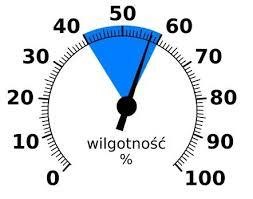 Zbyt wysoka wilgotność powietrza wywołuje zmiany mikrobiologiczne surowca i przyśpiesza procesy gnilne. Duża wilgotność niszczy opakowania, powoduje  zbrylanie się artykułów sypkich ( mąki, cukru, soli), korozję wyrobów metalowych. Dużej wilgotności nie lubią: kawa, herbata, słodycze, artykuły mączne, budynie, kisiele, artykuły papiernicze, z drewna, odzież, obuwie, tkaniny. W pomieszczeniach wilgotnych, wilgotność wynosi 95 %. Zbyt niska wilgotność powietrza zwiększa straty powstałe w wyniku wysychania towarów, powoduje zmniejszenie masy, objętości, pękanie, kurczenie się towaru. Pomieszczeń o małej wilgotności nie lubią owoce i warzywa. W pomieszczeniach suchych wilgotność wynosi 50 - 60 %. Do pomiaru wilgotności służą higrometry i psychometry. Aby zapewnić odpowiednie warunki w pomieszczeniu, stosuje się nawilżacze, urządzenia klimatyzacyjne i wentylatory. W pomieszczeniach suchych i przewiewnych, o temperaturze 8 – 10 stopni C przechowuje się artykuły  zbożowe, pieczywo trwałe, suche nasiona roślin strączkowych (fasola, groch, soczewica, ciecierzyca), cukier, susz. POWIETRZE ( WENTYLACJA) W powietrzu znajduje się tlen, który powoduje procesy utleniania i jełczenia tłuszczów, rozkład witamin, brązowienie przekrojonych jabłek i bananów. Wyroby metalowe pokrywają się rdzą, Zbyt duży dostęp powietrza powoduje wysychanie i rozpylanie się produktów sypkich. Brak powietrza może doprowadzić do samozagrzewania się produktów ( dotyczy przede wszystkim produktów zbożowych). ŚWIATŁO Promieniowanie świetle wpływa na większość towarów niekorzystnie. Powoduje zmianę ich zabarwienia, szarzenie, płowienie, zmniejszenie wytrzymałości, rozkład witamin i jełczenie tłuszczu. Poza tym przyśpiesza procesy dojrzewania, kiełkowania i starzenia się owoców, warzyw, zielenienia ziemniaków. Guma pod wpływem światłą twardnieje i kruszeje. WPŁYW WARUNKÓW PRZECHOWYWANIA ARTYKUŁÓW ŻYWNOŚCIOWYCH NA ICH WŁAŚCIWOŚCI W artykułach żywnościowych podczas przechowywania zachodzi wiele procesów biochemicznych, mikrobiologicznych, chemicznych i fizycznych, które wywołują zmiany: KORZYSTNE – poprawa cech organoleptycznych, trwałości, wyglądu, smaku i zapachu, koloru, soczystości, miękkości, kruchości. Przykładem korzystnych zmian jest dojrzewanie produktów (sera, owoców ( jabłka, gruszki, owoce cytrusowe) warzywa (ziemniaki), wina, mięsa). NIEKORZYSTNE – obniżają cechy jakościowe, wartość odżywczą i technologiczną. Do niekorzystnych zjawisk występujących podczas magazynowania należy porastanie, kiełkowanie ziemniaków, rozwijanie się pleśni, rozwój innych drobnoustrojów,  które mogą doprowadzić do gnicia. W czasie magazynowania mogą rozwinąć się choroby (gorzka plamistość podskórna, rozpad mączysty, zbrunatnienie przygniezdne, oparzelina powierzchniowa). W przypadku chorób na owocach pojawiają się plamy różnego rodzaju, które nadają owocom gorzki smak. Niekorzystnym zjawiskiem jest też transpiracja ( utrata wody przez organizmy żywe), samozagrzewanie, zaparzenie, autoliza, oddychanie produktów. PRZECHOWYWANIE ARTYKUŁÓW NIEŻYWNOŚCIOWYCH 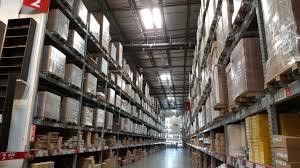 Większość artykułów nieżywnościowych wrażliwych na czynniki atmosferyczne przechowywana jest w pomieszczeniach suchych i przewiewnych. Drewno może być przechowywane na dworze, pod warunkiem jednak, że zostanie zabezpieczone pod wpływem warunków atmosferycznych i będzie dobrze wentylowane. Miejsce składowania powinno być równe i suche. Meble powinny być przechowywane i używane w pomieszczeniach, w których nie będą narażone na nadmierne przegrzewanie (przesuszenie) lub zawilgocenie (zamoczenie). Stal nierdzewna jest bardzo odporna na niesprzyjające warunki i może być przechowywana w magazynach otwartych lub półotwartych. Natomiast metale, które ulegają korozji muszą być przechowywane w pomieszczeniach suchych i przewiewnych na podkładach lub paletach. Kosmetyki, chemia, farby, lakiery wymagają przechowywania w pomieszczeniach suchych, intensywnie wentylowanych i zacienionych. Odzież, obuwie, galanteria skórzana, i inne produkty nieżywnościowe wymagają podobnych warunków przechowania, co chemia i kosmetyki. Publikacje i artykuły papierowe wymagają  przechowywania w pomieszczeniach suchych, dobrze wentylowanych, zacienionych i zabezpieczonych przed szkodnikami. Papier w wysokiej temperaturze wysycha, staje się bardziej podatny na wykruszanie, natomiast zawilgocony, zmienia kolor, może się deformować i łatwiej go rozerwać. POSTĘPOWANIE Z TOWARAMI WADLIWYMI, ZEPSUTYMI, USZKODZONYMI Podczas przechowywania towarów w placówkach handlowych czasem dochodzi do niekorzystnych zmian obniżających ich jakość. Ciągła kontrola pozwala wyeliminować przyczyny tych zmian. Jeśli dojdzie do zepsucia lub wykrycia wady w towarze, należy oddzielić od towarów pełnowartościowych. Gdy zachodzi konieczność zwrotu niepełnowartościowego towaru dostawcy, należy go zabezpieczyć i przechowywać osobno w taki sposób, aby nie doszło w nim do dalszych niekorzystnych zmian. W przypadku zepsucia towaru sporządza się protokół szkód, w którym umieszcza się informację o towarze i okolicznościach stwierdzenia szkody. Protokół taki jest podstawą do ustalenia strat Towary wadliwe mogą podlegać postępowaniu reklamacyjnemu. Pytania kontrolne Jakim przemianom podlegają podczas przechowywania produkty żywnościowe? Jakie czynniki wywierają wpływ na warunki przechowywania ? Jakie zmiany w towarach powoduje podwyższona temperatura? Jakich urządzeń używamy do pomiaru wilgotności powietrza? Jakie zmiany w produktach wywołuje wilgotność na poziomie 50 – 50 %? Dojrzewanie produktu, jakich zmian jest przykładem? Wymień niekorzystne zjawiska, jakie występują podczas magazynowania produktów spożywczych? W jakich warunkach przechowujemy artykuły wykonane z papieru? W przypadku zepsucia towaru, jaki sporządzamy dokument? 